На основании Трудового кодекса Российской Федерации, Федерального закона от 06.10.2003 № 131-ФЗ «Об общих принципах организации местного самоуправления в Российской Федерации», Федерального закона от 02.03.2007 № 25-ФЗ «О муниципальной службе в Российской Федерации», закона Приморского края от 04.06.2007 № 82-КЗ «О муниципальной службе в Приморском крае», закона Приморского края от 21.12.2021 № 31-КЗ «О краевом бюджете на 2022 год и плановый период 2023 и 2024 годов», Постановления Правительства Приморского края от 27.12.2021 № 864-пп «О нормативах формирования расходов на содержание органов местного самоуправления городских округов, муниципальных округов и муниципальных районов Приморского края и нормативах формирования расходов на оплату труда выборных должностных лиц, осуществляющих свои полномочия на постоянной основе в органах местного самоуправления городских округов, муниципальных округов и муниципальных районов Приморского края, на 2022 год», решения Думы Дальнереченского городского округа от 16.12.2021 № 126 «О бюджете Дальнереченского городского округа на 2022 год и плановый период 2023-2024 г.г.», руководствуясь Уставом Дальнереченского городского округа, Дума Дальнереченского городского округа РЕШИЛА:Внести в решение Думы Дальнереченского городского округа от 09.12.2021 № 122 «Об утверждении Положения об оплате труда муниципальных служащих в Дальнереченском городском округе» следующие изменения:Приложение 1 к Положению «Об утверждении Положения об оплате труда муниципальных служащих в Дальнереченском городском округе», утвержденному решением Думы Дальнереченского городского округа от 09.12.2021 г. № 122» изложить в новой редакции» (прилагается).	2. Настоящее решение подлежит обнародованию.3. Настоящее решение вступает в силу со дня его обнародования, но не ранее 01 октября 2022 года.Глава Дальнереченского городского округа                                                                               С.В. СтарковПриложение к решению Думы Дальнереченского городского округа от 30.08.2022 г. № 95«Приложение 1к Положению об оплате труда муниципальных служащих в Дальнереченском городском округе РАЗМЕР ДОЛЖНОСТНЫХ ОКЛАДОВ МУНИЦИПАЛЬНЫХ СЛУЖАЩИХ В ДАЛЬНЕРЕЧЕНСКОМ ГОРОДСКОМ ОКРУГЕ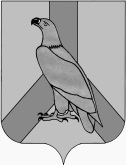 ДУМА ДАЛЬНЕРЕЧЕНСКОГОГОРОДСКОГО ОКРУГАПРИМОРСКОГО КРАЯРЕШЕНИЕДУМА ДАЛЬНЕРЕЧЕНСКОГОГОРОДСКОГО ОКРУГАПРИМОРСКОГО КРАЯРЕШЕНИЕДУМА ДАЛЬНЕРЕЧЕНСКОГОГОРОДСКОГО ОКРУГАПРИМОРСКОГО КРАЯРЕШЕНИЕ30 августа 2022 г.г. Дальнереченск                    № 95О внесении изменений в решение Думы Дальнереченского городского округа от 09.12.2021 № 122 «Об утверждении Положения об оплате труда муниципальных служащих в Дальнереченском городском округе»Наименование должности Размер должностного оклада (руб.)1 2 Раздел 1. Размер должностных окладов муниципальных служащих в аппарате Думы городского округа Раздел 1. Размер должностных окладов муниципальных служащих в аппарате Думы городского округа Руководитель аппарата Думы7386Начальник отдела 6180Помощник председателя Думы 6180Советник председателя Думы 6180Заместитель начальника отдела5337Главный специалист 1 разряда 4989Главный специалист 2 разряда 4919Ведущий специалист 1 разряда 4777Ведущий специалист 2 разряда 4706Старший специалист 1 разряда 3654Специалист 1 разряда 3092Раздел 2. Размер должностных окладов муниципальных служащих в администрации городского округа Раздел 2. Размер должностных окладов муниципальных служащих в администрации городского округа Первый заместитель главы администрации 8072Заместитель главы администрации7752Руководитель аппарата администрации 7386Заместитель руководителя аппарата администрации6605Начальник управления 6605Начальник отдела 6180Заместитель начальника управления 6323Заместитель начальника отдела 5337Начальник отдела в управлении 5974Заместитель начальника отдела в управлении 5200Помощник главы администрации 6180Советник главы администрации 6180Главный специалист 1 разряда 4989Главный специалист 2 разряда 4919Ведущий специалист 1 разряда 4777Ведущий специалист 2 разряда4706Ведущий специалист 3 разряда 4635Старший специалист 1 разряда 3654Старший специалист 2 разряда 3582Специалист 1 разряда 3902Раздел 3. Размер должностных окладов муниципальных служащих в Контрольно-счетной палате  Дальнереченского городского округаРаздел 3. Размер должностных окладов муниципальных служащих в Контрольно-счетной палате  Дальнереченского городского округаГлавный инспектор6180Раздел 4.Размер должностных окладов муниципальных служащихв органах местного самоуправления Дальнереченского городского округа, учреждаемых для непосредственного обеспечения исполнения полномочий лица, замещающего муниципальную должностьРаздел 4.Размер должностных окладов муниципальных служащихв органах местного самоуправления Дальнереченского городского округа, учреждаемых для непосредственного обеспечения исполнения полномочий лица, замещающего муниципальную должностьРазмер должностных окладов муниципальных служащих в аппарате Думы Дальнереченского городского округаРазмер должностных окладов муниципальных служащих в аппарате Думы Дальнереченского городского округаПомощник председателя Думы6180Советник председателя Думы6180Размер должностных окладов муниципальных служащих в администрации Дальнереченского городского округаРазмер должностных окладов муниципальных служащих в администрации Дальнереченского городского округаПервый заместитель главы администрации8072Заместитель главы администрации7752Помощник главы администрации6180Советник главы  администрации6180